Об утверждении Порядка открытия и ведения лицевых счетов в министерстве управления финансами Самарской области и признании утратившими силу отдельных приказов министерства управления финансами Самарской областиНа основании Положения о министерстве управления финансами Самарской области, утвержденного постановлением Правительства Самарской области от 21.11.2008 № 447, приказываю:1. Утвердить прилагаемый Порядок открытия и ведения лицевых счетов                 в министерстве управления финансами Самарской области.2. Признать утратившими силу приказы министерства управления финансами Самарской области:от 13.12.2007 № 12-21/98 «Об утверждении Порядка открытия и ведения лицевых счетов в министерстве управления финансами Самарской области»;от 19.03.2009 № 01-21/9 «О внесении изменений в Порядок открытия                    и ведения лицевых счетов в министерстве управления финансами Самарской области, утвержденный приказом министерства управления финансами Самарской области от 13.12.2007 № 12-21/98»;от 23.10.2009 № 01-21/50 «О внесении изменений в приказ министерства управления финансами Самарской области от 13.12.2007 № 12-21/98                            «Об утверждении Порядка открытия и ведения лицевых счетов в министерстве управления финансами Самарской области»;от 12.05.2010 № 01-21/46 «О внесении изменений в приказ министерства управления финансами Самарской области от 13.12.2007 № 12-21/98                            «Об утверждении Порядка открытия и ведения лицевых счетов в министерстве управления финансами Самарской области»;от 03.08.2010 № 01-21/94 «О внесении изменений в приказ министерства управления финансами Самарской области от 13.12.2007 № 12-21/98                          «Об утверждении Порядка открытия и ведения лицевых счетов в министерстве управления финансами Самарской области»;от 12.01.2011 № 01-21/2 «О внесении изменений в приказ министерства управления финансами Самарской области от 13.12.2007 № 12-21/98                           «Об утверждении Порядка открытия и ведения лицевых счетов в министерстве управления финансами Самарской области»;от 12.10.2011 № 01-21/147 «О внесении изменений в приказ министерства управления финансами Самарской области от 13.12.2007 № 12-21/98                         «Об утверждении Порядка открытия и ведения лицевых счетов в министерстве управления финансами Самарской области»;от 28.12.2011 № 01-21/181 «О внесении изменений в приказ министерства управления финансами Самарской области от 13.12.2007 № 12-21/98                            «Об утверждении Порядка открытия и ведения лицевых счетов в министерстве управления финансами Самарской области»;от 25.12.2013 № 01-07/51 «О внесении изменений в приказ министерства управления финансами Самарской области от 13.12.2007 № 12-21/98                            «Об утверждении Порядка открытия и ведения лицевых счетов в министерстве управления финансами Самарской области»;от 06.03.2014 № 01-07/16 «О внесении изменений в приказ министерства управления финансами Самарской области от 13.12.2007 № 12-21/98                          «Об утверждении порядка открытия и ведения лицевых счетов в министерстве управления финансами Самарской области»;от 29.04.2014 № 01-07/22 «О внесении изменений в приказ министерства управления финансами Самарской области от 13.12.2007 № 12-21/98                           «Об утверждении Порядка открытия и ведения лицевых счетов в министерстве управления финансами Самарской области»;от 22.08.2014 № 01-07/36 «О внесении изменений в приказ министерства управления финансами Самарской области от 13.12.2007 № 12-21/98                           «Об утверждении Порядка открытия и ведения лицевых счетов в министерстве управления финансами Самарской области»;от 04.05.2018 № 01-07/20 «О внесении изменений в приказ министерства управления финансами Самарской области от 13.12.2007 № 12-21/98                            «Об утверждении Порядка открытия и ведения лицевых счетов в министерстве управления финансами Самарской области»;от 25.10.2019 № 01-07/65 «О внесении изменений в приказ министерства управления финансами Самарской области от 13.12.2007 № 12-21/98                            «Об утверждении Порядка открытия и ведения лицевых счетов в министерстве управления финансами Самарской области».3. Признать утратившими силу:  пункт 4 приказа министерства управления финансами Самарской области  от 28.12.2015 № 01-07/57 «О внесении изменений в отдельные приказы министерства управления финансами Самарской области»;пункт 2 приказа министерства управления финансами Самарской области      от 29.03.2016 № 01-07/20 «О внесении изменений в отдельные приказы министерства управления финансами Самарской области»;пункт 2 приказа министерства управления финансами Самарской области   от 21.11.2016 № 01-07/49 «О внесении изменений в отдельные приказы министерства управления финансами Самарской области»;пункту 2 приказа министерства управления финансами Самарской области от 07.06.2017 № 01-07/33 «О внесении изменений в отдельные приказы министерства управления финансами Самарской области»;пункт 5 приказа министерства управления финансами Самарской области  от 12.12.2018 № 01-07/72 «О внесении изменений в отдельные приказы министерства управления финансами Самарской области»;пункт 1 приказа министерства управления финансами Самарской области                    от 19.08.2019 № 01-07/53 «О внесении изменений в отдельные приказы министерства управления финансами Самарской области».4. Контроль за исполнением настоящего Приказа возложить на руководителя департамента исполнения областного бюджета и отчетности            отчётности министерства управления финансами Самарской области.5. Опубликовать настоящий приказ на официальном сайте Правительства Самарской области в информационно-телекоммуникационной сети Интернет.6. Настоящий Приказ вступает в силу с 1 января 2021 года.Министр                                                                                                     А.В.ПрямиловСтёпкина 2215730  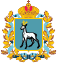 МИНИСТЕРСТВО УПРАВЛЕНИЯ ФИНАНСАМИСАМАРСКОЙ ОБЛАСТИПРИКАЗ№  г.Самара